Газета МБОУ Приморская СОШ                                                                                      Выпуск № 1 сентябрь 2015   Школьная жизнь     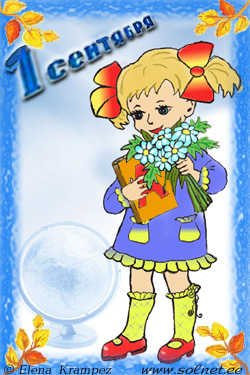 Дорогие  ре6ята, мамы, папы, уважаемые педагоги! Поздравляем вас с началом нового учебного года, с Днем знаний! Желаем крепкого здоровья, успехов в учебе, творчества, вдохновения. Пусть все планы осуществятся, а надежды сбудутся.Администрация школы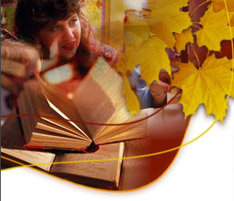      Закончилось лето, а вместе с ним и летние каникулы. Впереди начало учебного года. Для кого-то 1 сентября – это долгожданная встреча с одноклассниками и учителями, переход в следующий класс. А для кого-то – новый этап в жизни, знакомство со школой, вступление  в удивительный мир знаний.    Сегодня, благодаря современным технологиям, возможности для образования и самообразования, для самосовершенствования неизмеримо расширились.      Молодость – время становления, обогащения интеллекта, реализации возможностей.      День Знаний, который открывает новый учебный год, должен стать прологом успеха, радости познания законов мира, здорового образа жизни. 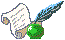  В школу   Сегодня молодой народВстречает новый школьный год.С утра по тротуарам,По улице любойИдут ребята парами,Цепочкой, гурьбой.Кто тащит на занятияПриемник-самоделку,Кто бабочек засушенных,А кто – живую белку.Идут гурьбою школьникиС портфелями в руках,Не тронуты тетрадки,Чисто в дневниках.Они к звонку торопятсяИ  весело галдят.А взрослые из оконС улыбками глядят:У нас в почете всякий труд – Трудиться школьники идут! 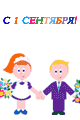 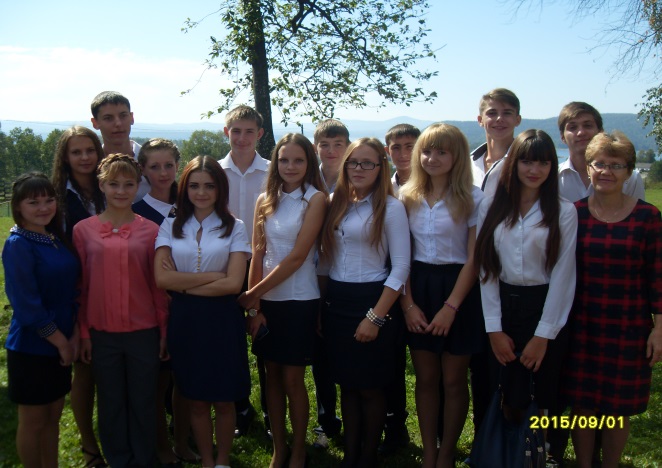 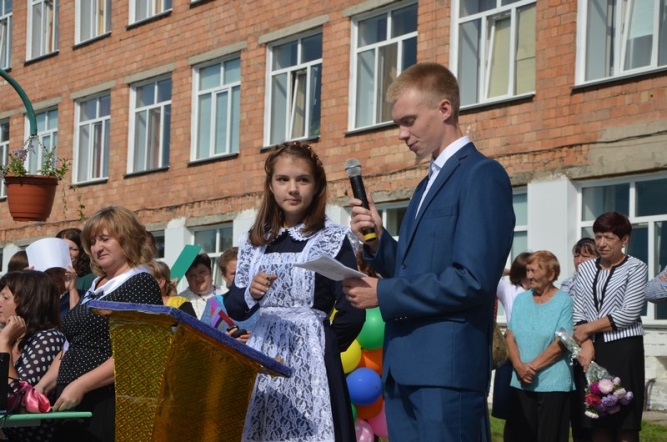 Коллектив Приморской средней школы поздравляет с юбилеем учителя начальных классов, ПИВИНСКУЮ АЛЛУ АНАТОЛЬЕВНУ!Дарят пятерки на удачу года —
Пускай остается душа молода
И никогда не подводит здоровье,
Близкие люди согреют любовью!
Пусть украшают цветы юбилей,
Станет на сердце сегодня теплей!
В доме пусть будет все в полном порядке!
Жить хорошо, неизменно — в достатке!
Бодрой улыбки, сияющих глаз,
Радость приносит пускай каждый час!
Добрых вестей, и мечты исполнения,
И в замечательном быть настроении!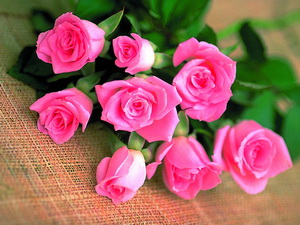 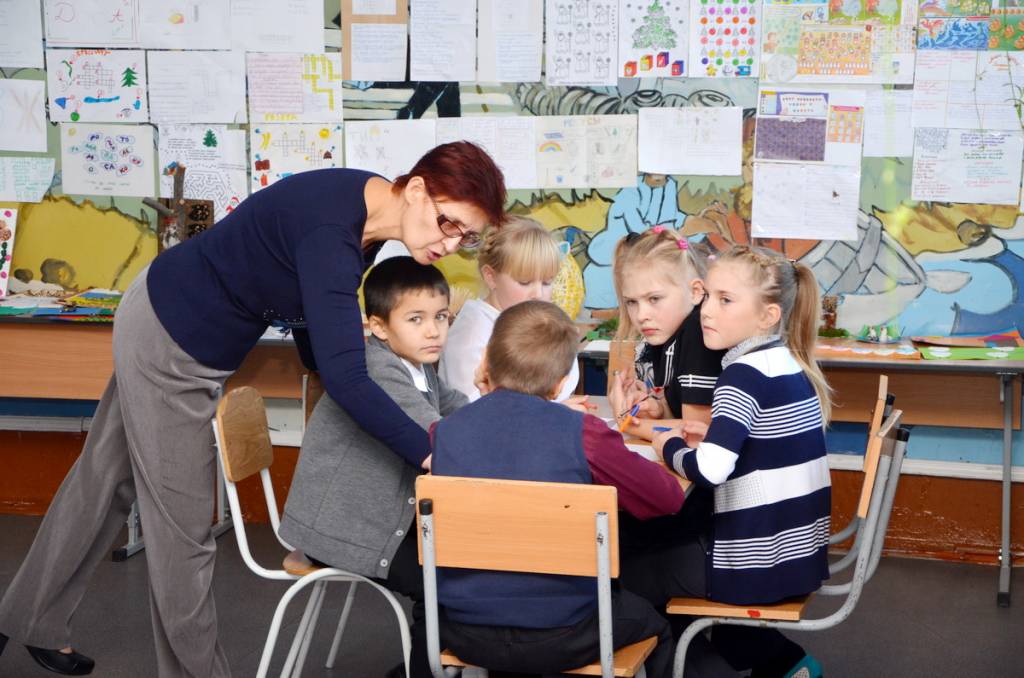 ПОЗДРАВЛЯЕМ ПИВИНСКУЮ АЛЛУ АНАТОЛЬЕВНУС ЮБИЛЕЕМ!!!В большую жизнь Вы нам открыли двери,
Вы нас не только азбуке учили.
Учитель! Мы Вас любим, мы Вам верим!
Мы доброты уроки получили!

Наш путь по жизни только-только начат,
Спасибо Вам - он начат так, как нужно. 
Желаем Вам здоровья и удачи, 
Учеников - хороших и послушных!Учащиеся 8А класса.ФОТОРЕПОРТАЖ СО СТАДИОНА24 сентября 2015 приморские школьники с 1 по 11 класс приняли участие в общешкольном  кроссе «Золотая осень». 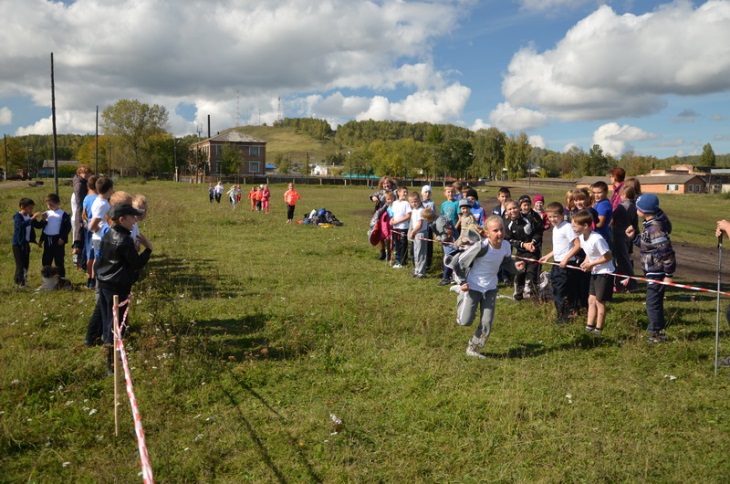 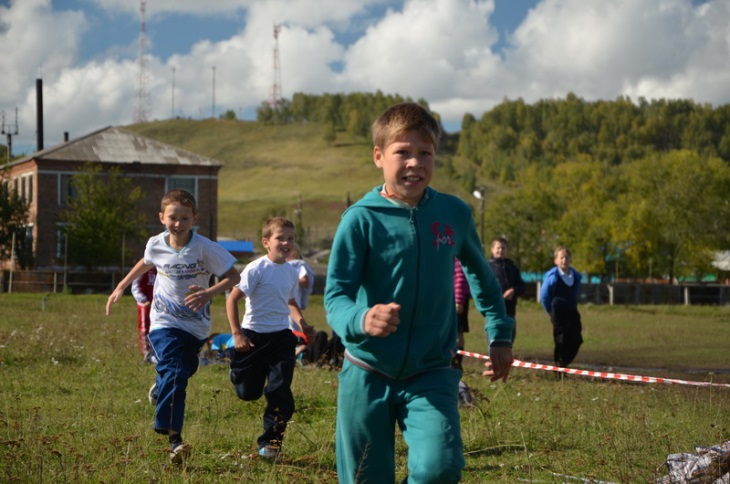 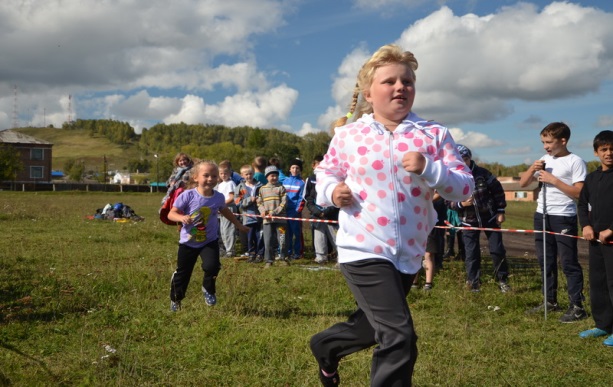 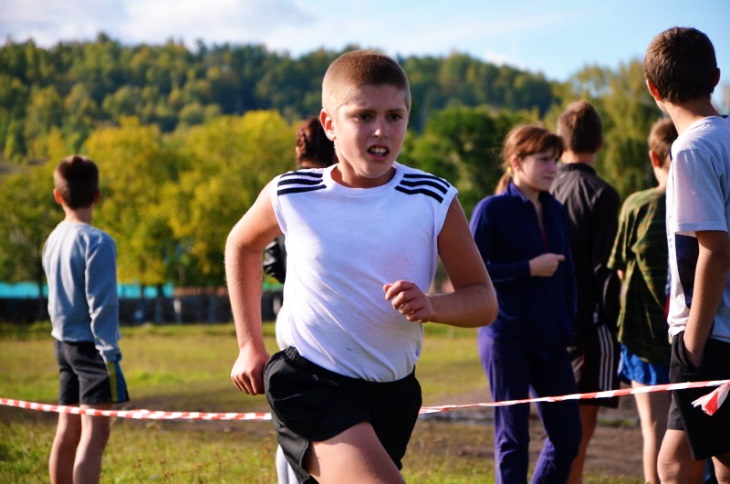 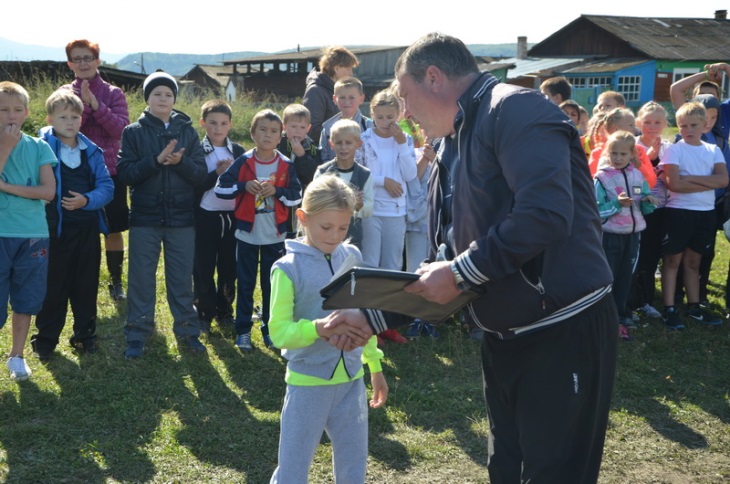 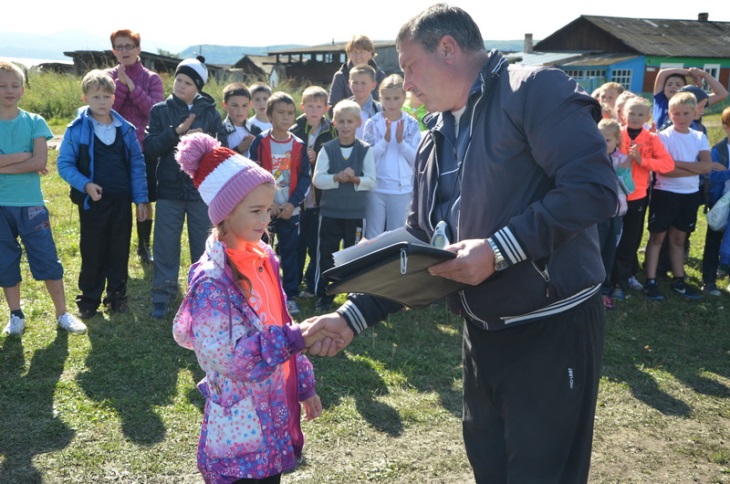 Лето! Ах, лето…Лето пролетело, но есть что вспомнить!!!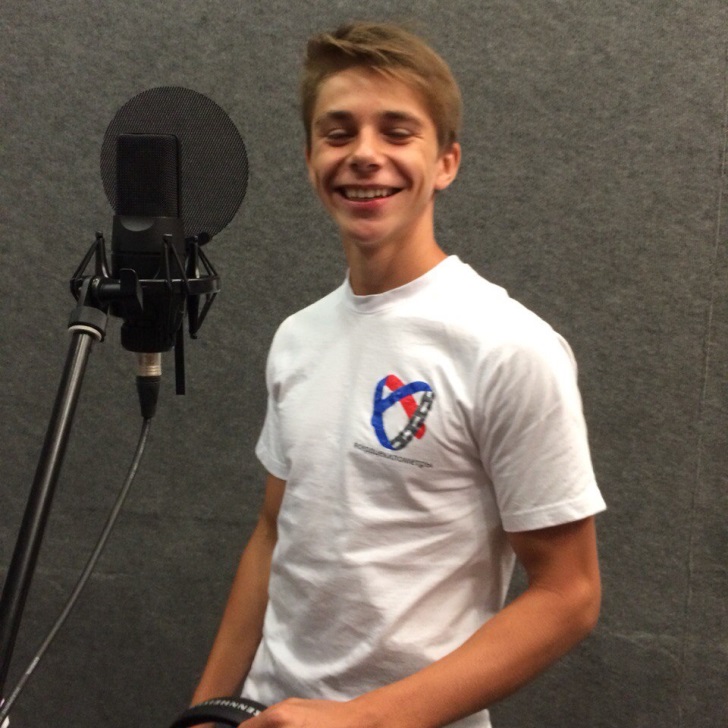 Краевая акция «Сердцекилометры».Гравит Семен-воспитанник детского дома «Балахтинский», ученик 10 класса Приморской школы.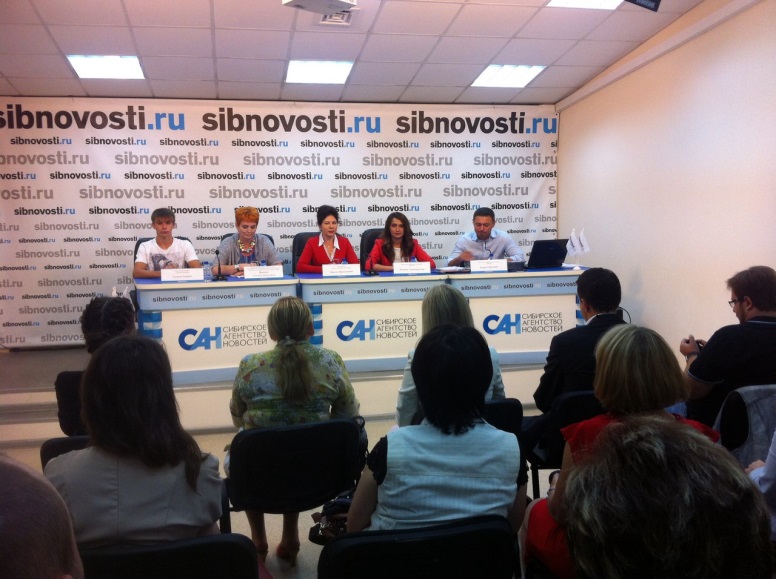 Над выпуском работали юные журналисты кружка«Юный журналист»: Беккер Наталья, Молявко Екатерина, Изюмова Анна.Руководитель объединения: Афиндулиди Людмила Витальевна. Приморск, 2015г.Походы, походы, походы…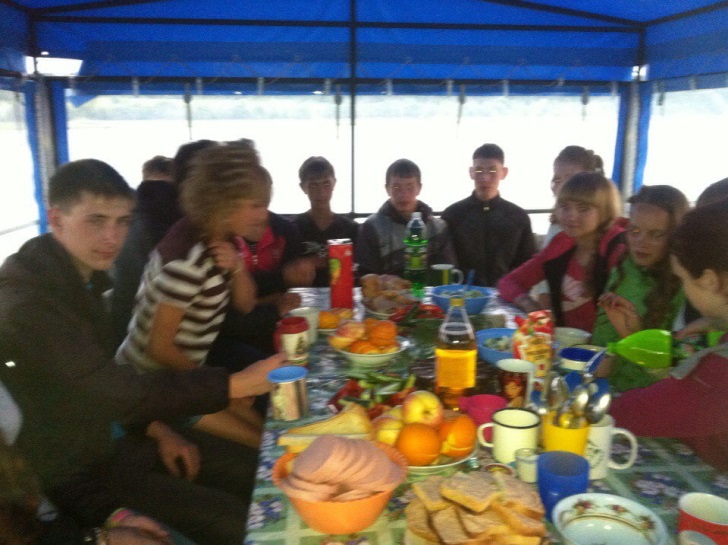 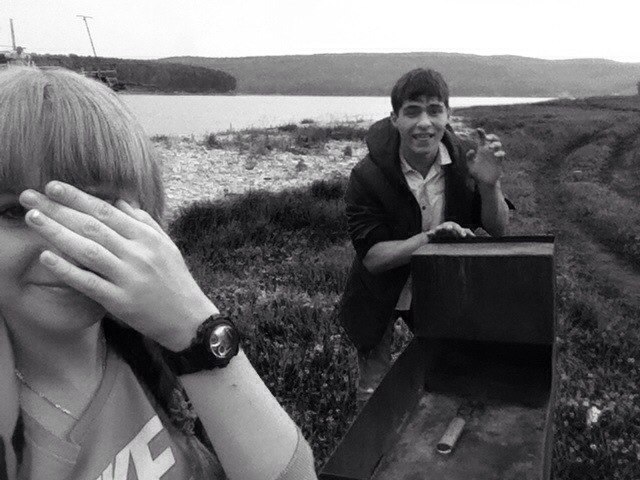 Прогулка по Красноярскому морю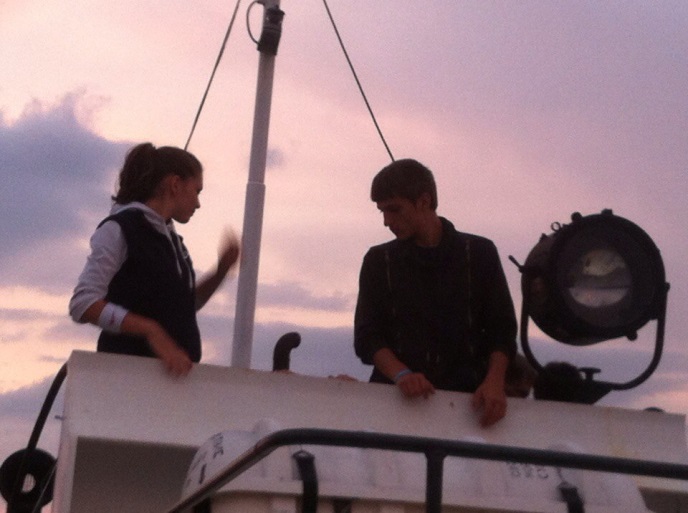 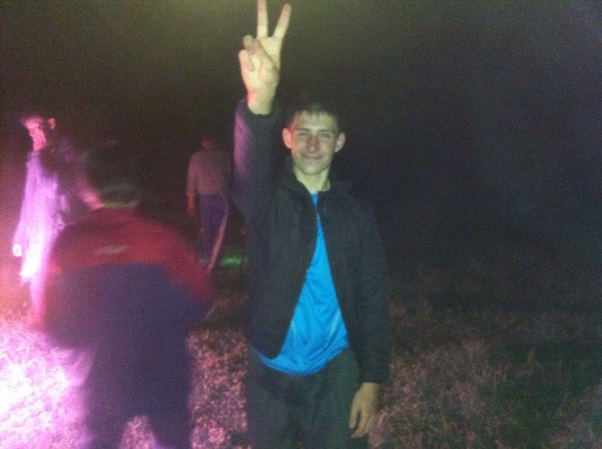 